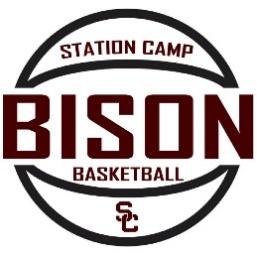 2019-2020 
Station Camp Freshmen Basketball November 25			Ravenwood	 				Home 		6:00December 2			Mt Juliet 					Home		6:00 December 5			Beech						Home		6:00December 7 			West Creek					West Creek	TBADecember 7			Todd County, Ky				West Creek	TBADecember 9			Gallatin					Home		6:00December 12			White House					Away		6:00December 16			LaVergne					Away		6:00 December 20-21		LaVergne Christmas Classic January 2			LaVergne					Home		TBAJanuary 4			Kenwood					Home		1:00  January 6			Hendersonville				Home		6:00January 9			Lebanon					Away		6:00January 13			Wilson Central					Home		6:00 January 16			Mt Juliet 					Away		6:00January 20			Gallatin					Away		6:00January 23			Beech						Away		6:00January 25			SCHS vs West Creek 				Home 		TBAJanuary 25			West Creek vs White House 			@ SCHS	TBAJanuary 27			White House					Home		6:00January 30			Hendersonville				Away		6:00February 3			Lebanon					Home		6:00February 6			Wilson Central					Away		6:00February 8-15			District Tournament at Lebanon 